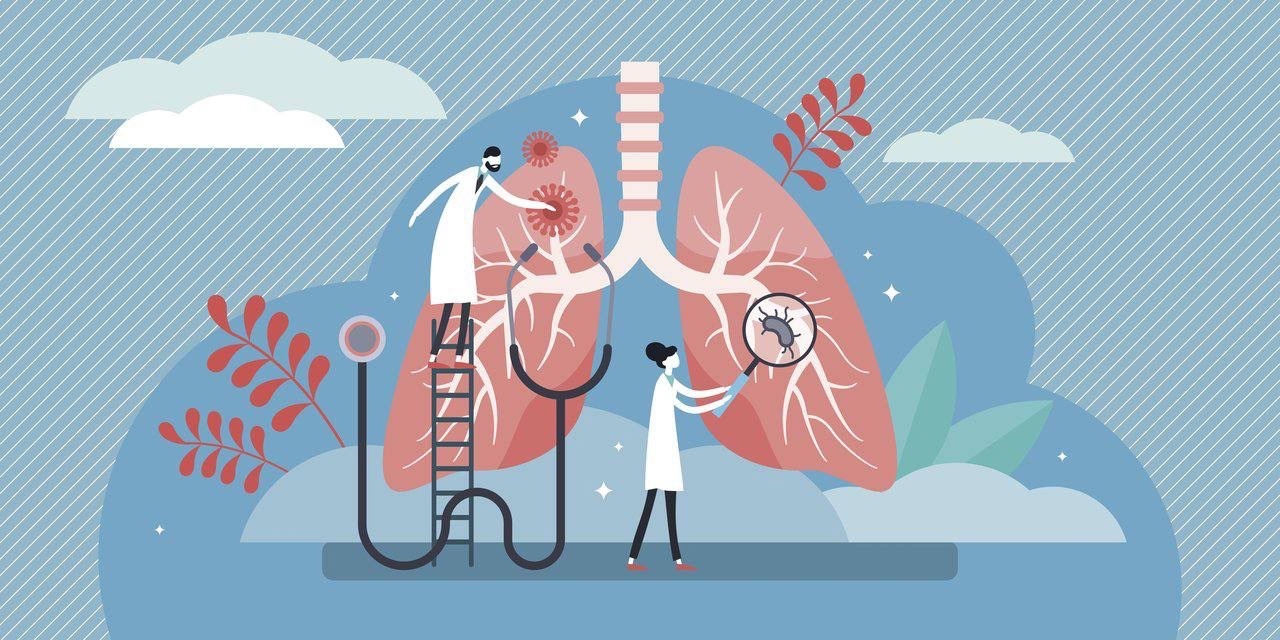 6-12 ноября – Неделя профилактики заболеваний органов дыханияБолезни органов дыхания – одни из самых распространенных в современной медицине. В эту группу также входят острые респираторные вирусные инфекции. Почти каждый здоровый человек раз в год может перенести ОРВИ. Так же к заболеваниям органов дыхания относятся хронический бронхит, бронхиальная астма, пневмония и многие другие.Хроническая обструктивная болезнь легких (ХОБЛ) среди всех респираторных заболеваний занимает первую позицию по причине смерти пациентов.Курение – это фактор риска для развития таких болезней как рак легких и ХОБЛ.Пассивное курение такой же фактор риска хронического бронхита, ХОБЛ, эмфиземы и т.д. Несмотря на то, что частицы табачного дыма накапливаются в легких не в такой же концентрации, как и у курящего человека, длительный стаж пассивного курения приводит к повреждению легких.К факторам риска так же относятся бактериальные и вирусные инфекции.Вакцинация позволяет не только предотвратить развитие заболеваний, но и справляться с особенно тяжелыми случаями. Крайне важно проходить вакцинацию от COVID-19, гриппа и пневмококковой инфекции. 